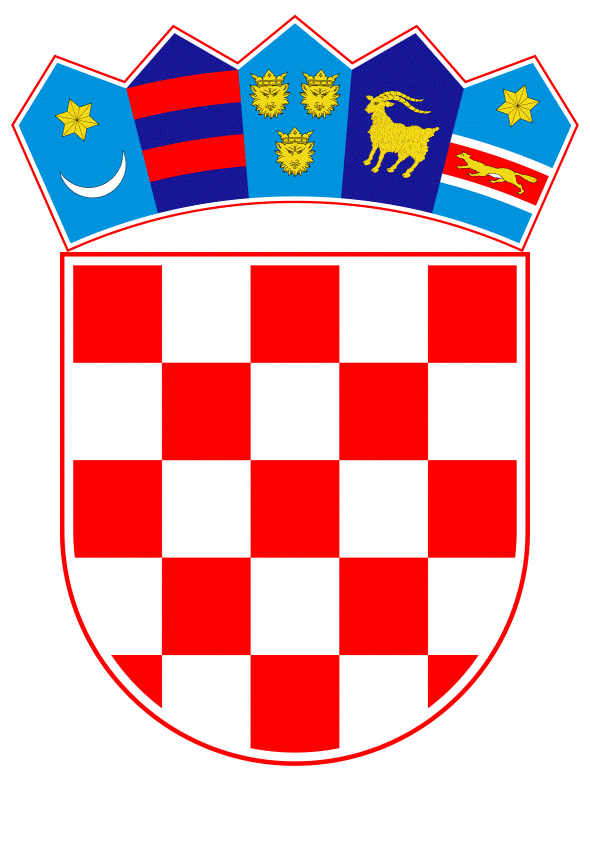 VLADA REPUBLIKE HRVATSKEZagreb, 29. svibnja 2024.______________________________________________________________________________________________________________________________________________________________________________________________________________________________Banski dvori | Trg Sv. Marka 2  | 10000 Zagreb | tel. 01 4569 222 | vlada.gov.hr                                                                                                                               PRIJEDLOGKLASA:        URBROJ:     Zagreb,                                                                               PREDSJEDNIKU HRVATSKOG SABORAPREDMET:	Izvješće o radu i poslovanju Hrvatskog zavoda za mirovinsko osiguranje za 2022. godinu – mišljenje VladeVEZA:		Dopis Hrvatskoga sabora, KLASA: 021-03/23-09/53, URBROJ: : 65-24-6, od 		17. svibnja 2024.		Na temelju članka 122. stavka 2. Poslovnika Hrvatskoga sabora („Narodne novine“, br. 81/13., 113/16., 69/17., 29/18., 53/20., 119/20. – Odluka Ustavnog suda Republike Hrvatske, 123/20. i 86/23. - Odluka Ustavnog suda Republike Hrvatske), Vlada Republike Hrvatske o Izvješću o radu i poslovanju Hrvatskog zavoda za mirovinsko osiguranje za 2022. godinu, daje sljedeće			M I Š L J E N J E	Vlada Republike Hrvatske je u prošlom mandatu dostavila Hrvatskome saboru mišljenje na Izvješće o radu i poslovanju Hrvatskog zavoda za mirovinsko osiguranje za 2022. godinu aktom, KLASA: 022-03/23-12/85, URBROJ: 50301-05/20-23-4, od 17. kolovoza 2023.S tim u vezi, Vlada Republike Hrvatske ukazuje da ostaje pri danom mišljenju koje se dostavlja u prilogu.	Za svoje predstavnike, koji će u vezi s iznesenim mišljenjem biti nazočni na sjednicama Hrvatskoga sabora i njegovih radnih tijela, Vlada je odredila ministra rada, mirovinskoga sustava, obitelji i socijalne politike Marina Piletića i državne tajnike Ivana Vidiša, Margaretu Mađerić i Mariju Pletikosu.    	  PREDSJEDNIK							       mr. sc. Andrej Plenković Predlagatelj:Ministarstvo rada, mirovinskoga sustava, obitelji i socijalne politikePredmet:Izvješće o radu i poslovanju Hrvatskog zavoda za mirovinsko osiguranje za 2022. godinu – mišljenje Vlade